                                       TOROS ÜNİVERSİTESİ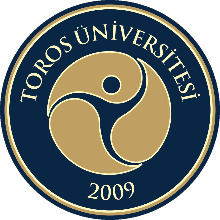 LİSANS ÖĞRENCİLERİ BİLİMSEL ARAŞTIRMA DESTEĞİ BAŞVURU FORMUBaşvuru tarihi: ...../...../2020		Onay tarihi: ...../...../2020Projenin Türü: (Aşağıdakilerden birini işaretleyiniz)Bağımsız Araştırma Projesi	Sanayi İşbirliği Projesi	Diğer (……………………………………………….)PROJE YÜRÜTÜCÜSÜNÜNDİĞER ARAŞTIRMACININ (varsa)DİĞER ARAŞTIRMACININ (varsa)Projenin Başlığı:Projenin Başlığı:AmacıÖzetiHedeflenen Katma DeğeriAdı, SOYADIFakülte/Enstitü/Yüksekokul ve BölümüTelefonE-postaİmzaAdı, SOYADIFakülte/Enstitü/Yüksekokul ve BölümüTelefonE-postaİmzaAdı, SOYADIFakülte/Enstitü/Yüksekokul ve BölümüTelefonE-postaİmzaÖneren Kuruluş/Fakülte/Enstitü/Yüksek OkulÖneren Kuruluş/Fakülte/Enstitü/Yüksek OkulOnaylayan YetkilininOnaylayan YetkilininTelefonÜnvanı, Adı SOYADIFaksGöreviE-postaTarih ve İmzası..../..../2020Destekleyen Diğer Kuruluş (varsa)Destekleyen Diğer Kuruluş (varsa)Onaylayan YetkilininOnaylayan YetkilininTelefonÜnvanı, Adı SOYADIFaksGöreviE-postaTarih ve İmzası..../..../2020Bütçe (Beklenen)Bütçe (Beklenen)Bütçe (Beklenen)Bütçe (Onaylanan)GelirGelir 1 Miktar  Miktar GelirGelir 2 Miktar  Miktar GelirGelir 3 Miktar  Miktar GelirGelir 4 Miktar  Miktar GiderGider 1 Miktar  Miktar GiderGider 2 Miktar  Miktar GiderGider 3 Miktar  Miktar GiderGider 4 Miktar  Miktar Kaynak (Maddi/Teknik/İnsan)Kaynak 1 Miktar  Miktar Kaynak (Maddi/Teknik/İnsan)Kaynak 2 Miktar  Miktar Kaynak (Maddi/Teknik/İnsan)Kaynak 3 Miktar  Miktar Kaynak (Maddi/Teknik/İnsan)Kaynak 4 Miktar  Miktar ToplamBeklenen SonuçlarProjenin ekonomik/sosyal katkısı:Diğer katkılar (patent, yayın vb.):Proje TakvimiProje TakvimiProje TakvimiFaaliyet 1 Görev DağılımıTarihFaaliyet 2Görev DağılımıTarihFaaliyet 3Görev DağılımıTarihFaaliyet 4Görev DağılımıTarihFaaliyet 5Görev DağılımıTarihFaaliyet 6Görev DağılımıTarih